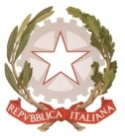 MINISTERO  DELL’ ISTRUZIONE, DELL’UNIVERSITA’, DELLA RICERCAUFFICIO SCOLASTICO REGIONALE PER IL LAZIOLICEO SCIENTIFICO STATALE“TALETE”Roma, 12 marzo 2018Ai docentiAgli alunniai GenitoriSito webCIRCOLARE n.259Oggetto: Olimpiadi di Matematica: gare a squadre di secondo livello.La squadra del Liceo Talete si è qualificata alla gara a squadre delle Olimpiadi di Matematica  di secondo livello del prossimo 15 marzo.La gara si svolgerà presso il Dipartimento di Matematica dell’Università Tor Vergata nell’ edificio SoGeNe, Via della Ricerca Scientifica 1. La gara si svolgerà nelle aule T7, T4 e T2. L’appuntamento è fissato per le 14,30. La gara avrà la durata di 120 minuti.Gli alunni Lorenzo Brusca 5H, Marco Mazzotta 5F, Francesco Saverio Rotondi 4C, Alessandro Di Iacovo 4N, Riccardo Tavolato 3B, Stefano Medori 3F, Gabriele Lacanna 1C sono autorizzati ad uscire da scuola alle 12,30 per poter raggiungere la sede della gara in tempo utile.Gli alunni minorenni provvederanno ad informare i genitori che autorizzeranno l’uscita sul RE.E’ previsto un incontro preparatorio di due ore  il 14 marzo alle 14,45 a cura della prof.ssa Casale.        I docenti referentiProff.ri Casale- Sirabella                                                                                                           Il Dirigente scolasticoProf.  Alberto Cataneo		                                                                          (Firma autografa sostituita a mezzo  stampa                                                                                                         ai sensi dell’art. 3 comma 2 del d.lgs. n.39/1993)